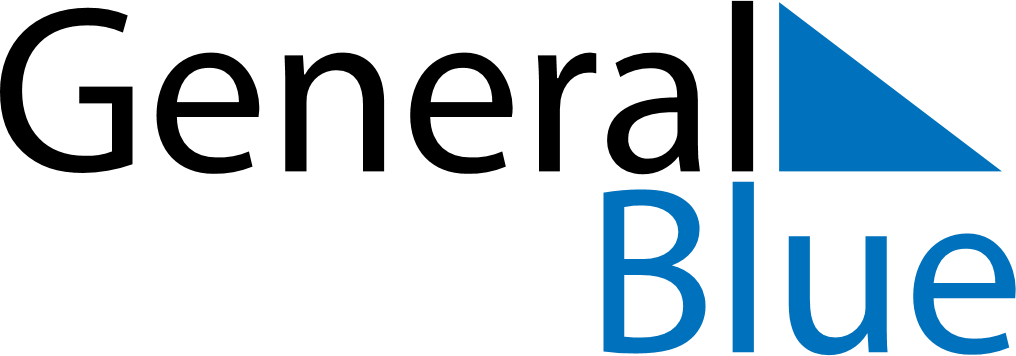 Quarter 1 of 2018CameroonQuarter 1 of 2018CameroonQuarter 1 of 2018CameroonQuarter 1 of 2018CameroonQuarter 1 of 2018CameroonJanuary 2018January 2018January 2018January 2018January 2018January 2018January 2018MONTUEWEDTHUFRISATSUN12345678910111213141516171819202122232425262728293031February 2018February 2018February 2018February 2018February 2018February 2018February 2018MONTUEWEDTHUFRISATSUN12345678910111213141516171819202122232425262728March 2018March 2018March 2018March 2018March 2018March 2018March 2018MONTUEWEDTHUFRISATSUN12345678910111213141516171819202122232425262728293031Jan 1: New Year’s DayFeb 11: Youth DayMar 30: Good Friday